渝森防办〔2024〕14号重庆市森林草原防灭火指挥部办公室关于规范编修乡镇（街道）森林火灾应急处置办法的通知各区县（自治县）森林草原防灭火指挥部办公室：为切实加强森林火灾早期处置应对工作，进一步增强乡镇（街道）森林火灾应急处置办法的针对性、实用性和可操作性，依据《突发事件应急预案管理办法》《重庆市森林防火条例》《重庆市森林火灾应急预案》等法律法规和有关规定，结合我市实际，市森防指办公室制定了乡镇（街道）森林火灾应急处置办法编制模板示例，供各乡镇（街道）编修参考。各区县要提高思想站位，认真组织编修工作，指定专人负责，抓紧推进落实，严格处置办法会审，确保处置办法质量。乡镇（街道）要抽调专门力量，集中时间和精力参照规范模板做好处置办法编修工作，认真开展风险评估，科学组织评审，确保处置办法科学严谨、上下衔接、操作可行、权威规范；要结合处置办法演练和灭火实战，反复检验论证和修订完善，力求处置办法简明实用。2024年6月底前，各区县完成乡镇（街道）森林火灾应急处置办法编修工作，并将编修工作完成情况报市森防指办公室。市森防指办公室邮箱：cqslfh@163.com，联系人王凯：17316781399，63151071。附件：XX镇森林火灾应急处置办法（模板示例）                        重庆市森林草原防灭火指挥部办公室2024年4月6日附件XX镇森林火灾应急处置办法（模板示例）1  总则1.1  目的依据为健全体制机制，依法有力有序有效应对我镇行政区域内发生的森林火灾早期处置，保护森林资源，维护人民群众生命财产安全。依据《突发事件应急预案管理办法》《重庆市森林防火条例》《重庆市森林火灾应急预案》《XX区森林火灾应急预案》等法律法规和有关规定，制定本办法。1.2  工作原则森林火灾早期处置应对工作坚持属地为主、协同联动，常备不懈、快速反应，以人为本、科学处置的原则。森林火灾发生后，镇政府和有关部门立即按照职责分工和本办法开展处置工作。2  组织指挥体系2.1  森林草原防灭火指挥机构镇森林（草原）防灭火指挥部（以下简称镇森防指）负责组织、协调和指导全镇森林防灭火工作；办公室设在镇应急办，承担指挥部日常工作，镇应急办、农服中心（林业）主要负责人兼任办公室主任。镇森防指人员组成如下：指挥长：镇长副指挥长：分管副镇长成员单位：人武部、财政办、文化服务中心、派出所、教管中心、经发办、应急办、农业服务中心（林业）、卫生院、综合行政执法办、镇消防站（队）……。成员单位任务分工见附件1。2.2  扑救指挥发生森林火情后，根据需要，成立火情早期处置现场指挥部（以下简称现场指挥部）负责现场指挥救援工作。现场指挥部设置如下：总指挥：镇长副总指挥：副镇长调度长：应急办主任成员：镇森防指相关成员单位和参战力量负责同志。现场指挥部下设综合协调组、抢险救援组、医疗救治组、治安交通组、灾情调查组、后勤保障组等若干个组。工作组组成及任务分工见附件2。区森防指启动预案，人员到达现场后，镇现场指挥部移交指挥权，配合协调做好救援相关工作。3  处置力量3.1  力量编成扑救森林火灾以镇专业、半专业扑火队伍和国有林场森林消防专业队伍等受过专业培训的扑火力量为主，消防救援队伍、民兵和林区经营主体队伍为辅，必要时可动员当地林区企事业单位职工、机关干部及群众等力量协助扑救工作。力量编成见附件5。3.2  力量调动根据森林火灾应对需要，应首先调动当地扑火力量，临近村（社区）扑火力量作为增援力量。根据需要请求区森防指增援。4  监测预警和信息报告4.1  火情监测全镇各村（社区）及应急、林业等部门要充分利用无人机巡护、视频监控等现代科技手段，结合护林员高山瞭望、地面巡护和群众报警等手段，及时发现、掌握本辖区野外用火情况。涉及森林火情的信息，要按照《重庆市涉林火情“135”早期处理工作机制》（渝森防办〔2024〕6号）的要求，能“通过林火视频监控系统核实的报警，应在3分钟内完成”；其他火情，要立即通知十户联防体或者护林员等就近人员现场核实，及时反馈核实情况。4.2  预警响应镇森防指及其有关部门密切关注天气情况和区森防指发布的森林火险预警变化，做好预警信息的传播和组织响应，加强森林防火宣传工作。当森林火险预警等级达到黄色以上时，加强值班备勤，林区主要路口增设检查卡点实行人员扫码进山入林，各类护林员加大巡护密度，加强火源管理，落实防灭火装备、物资等各项扑火准备，镇专业、半专业扑火队伍集中驻防，进入待命状态。发布橙色、红色预警信息后，镇应加大预警信息播报频次，在林区严禁一切野外用火；同时，在林区路口增设检查卡点，开展森林防火巡查检查，进一步加大火源管控力度；组织镇专业、半专业扑火队伍加强力量部署，在林区开展带装巡护，及时发现处置野外火情。4.3  信息报告全镇森林防火视频监控点、人工瞭望塔、防火巡护人员以及社会大众一旦发现火情，应立即向镇森防指办公室报告，或拨打森林火灾报警电话（xxxxxx）以及12350、119报警。接到火情报告后，镇政府第一时间派出以农服中心（林业）相关人员为主的指导组赶赴现场核实火情和指导早期处置。按照“有火必报、归口上报”的原则，乡镇政府接到有关火情信息报告后，要第一时间向上级森林草原防灭火指挥部办公室和区林业局报告森林火灾信息，做到“报”“扑”同步。5  应急处置5.1  应急响应早期火情处理是地方各级政府、林业部门、森林经营单位的共同责任。森林火情发生后，镇政府、国有林场、林区经营主体及相关单位应立即采取积极措施组织早期处置，力争做到“打早、打小、打了”。5.2  响应措施5.2.1  指导村社早期处理及时通知事发村社，落实叫应机制，迅速转移疏散受威胁人员，控制火灾现场，在确保自身安全前提下，力所能及地组织村扑火队实施早期扑救等。5.2.2  扑救火灾镇负责人和相关部门负责人，镇专业队、半专业扑火队等力量赶赴现场扑救。科学研判地形、气象、植被、水源等情况以及是否威胁人员密集居住地和重要危险设施，在确保扑火人员安全的情况下，运用各种手段扑打明火、开挖防火带离带、清理火线，阻止火势蔓延，严防次生灾害发生。5.2.3  转移安置人员及时组织转移、疏散受威胁群众至安全地域或紧急避难场所，并妥善安置和开展必要的医疗救治。在受威胁情况没有得到解除前，严防被转移群众私自返回。5.2.4.  维护现场秩序加强火灾发生地区及周边社会治安、道路交通等管治，维护火灾发生地区及周边社会秩序稳定。5.2.5  保护重要目标当军事设施、危险化学品生产储存设备、油气管道等重要目标物受到火灾威胁时，结合自身能力和火情发展，在确保扑火人员安全的前提下，力所能及地消除威胁，组织抢救、转移物资，保护重要目标安全。5.2.6  清理看守火场森林火灾明火扑灭后，继续组织扑火人员做好余火清理工作，划分责任区域，留足人员看守火场，落实看守责任。经检查验收，达到无火、无烟、无汽后，看守人员方可撤离。5.3  应急结束在森林火灾全部扑灭、火场清理验收合格经区森防指宣布终止应急响应后，镇森防指方可终止应急响应措施。6  综合保障6.1  输送保障增援扑火兵力及携行装备的运输以公路输送方式为主。跨乡镇（街道）调动扑火力量由区森防指组织实施。6.2  物资保障根据本地森林防灭火工作需要，建立本级或分片区森林防灭火物资储备库，储备所需的扑火机具、装备和物资，实行分类存放和动态管理，确保一有火情拿得出、用得上。6.3  资金保障镇政府将森林防灭火经费纳入财政预算，保障森林防灭火所需支出。7  后期处置7.1  评估总结配合区政府对森林火灾发生原因、肇事者及受害森林面积和人员伤亡、经济损失等情况进行调查和评估。及时复盘总结、分析火灾发生的原因和应吸取的经验教训，提出改进措施。7.2  责任追究对森林火灾预防和扑救工作中责任不落实、发现隐患不作为、发生事故隐瞒不报、处置不力等失职渎职行为，依法依规追究经营主体责任、火源管理责任、护林员巡山守卡责任等。7.3  表彰奖励对在扑火工作中贡献突出的单位、个人，根据有关规定给予表彰奖励。对扑火工作中牺牲人员符合评定烈士条件的，按有关规定办理。8  附则8.1  培训演练镇各类应急救援队伍每年开展不少于XX学时的森林防灭火业务知识、体能和灭火装备实操训练。镇政府每年开展不少于一次森林火灾应急处置办法培训和演练。8.2  办法管理与更新办法发布实施后，镇政府组织办法宣传，并根据实际情况，适时组织评估和修订。各村（社区）结合当地实际编制森林火灾处置方案，并报镇森防指办公室备案。8.3  发布实施本办法自印发之日起实施。原《XX镇森林火灾应急处置办法》（〔20XX〕XX号）同时废止。附件：1. XX镇森林防灭火指挥部成员单位任务分工2. 火情早期处置现场指挥部人员组成及任务分工3. XX镇森林火灾早期处置流程图4. XX镇应急通信录5. XX镇扑火力量装备编成及联系方式6. …………。（结合乡镇、街道实际增加内容，如：水源（取水点）分布、重点林区和重要目标分布情况等）镇森林草原防灭火指挥部成员单位任务分工人武部：负责组织民兵开展扑火技能训练和参与森林火灾扑救行动。财政办：负责组织安排本镇森林防灭火经费，支持配合做好森林火灾扑救工作。文化服务中心：负责利用广播、电视以及其他媒体宣传森林防灭火相关法律法规，配合有关部门开展森林防火宣传教育活动，正确引导社会舆论，按规定发布森林火灾有关信息。派出所：负责依法开展森林火案侦破工作，维护火灾发生地现场秩序和灾区社会治安，协同有关部门开展违规用火处罚工作，以及协助做好火灾防范处置工作。教管中心：负责指导全镇中小学生的森林防火宣传教育工作，协同森林防火部门做好中小学校森林防火宣传工作。经发办：负责协调森林火灾有关抢险救援工业产品的应急保障。应急办：统筹做好森林防灭火工作，参与森林防火火宣传，组织火灾处置扑救、协助森林火灾的调查取证工作；承担镇森防指办公室日常工作。农业服务中心（林业站）：负责组织防火宣传、巡护检查、隐患排查、监测预警，以及护林员的管理等预防工作，发现火情，及时核实反馈，参与灾后调查取证工作。卫生院：负责制定医护队伍组织、医疗卫生设备和有关物资储备、调集方案，及时组织医护人员赶赴火场抢救火灾中的伤病员，并做好灾区中的防疫工作。综合行政执法办：协助参与火灾调查，支持配合做好森林火灾的预防和火灾扑救工作。镇消防（队）站：负责组织消防救援队伍参加森林火灾扑救工作。XXXXX：…………。（结合乡镇、街道实际增加单位和修改任务分工）火情早期处置现场指挥部组成及任务分工综合协调组：由农服务中心牵头，应急办等相关单位参加；负责汇总火情和救援进展，及时上报灾情，协调内部日常事务等。抢险救援组：应急办牵头，人武部、消防站等相关单位参加；负责制定抢险救援方案，调派扑火力量和物资，组织救援行动等。治安交通组：派出所牵头，执法办等相关单位参加；负责维护火场交通秩序和灾区社会治安，组织协调火灾案件调查等。医疗救治组：卫生院牵头，经发办等相关单位参加；负责灾区伤员救治和转运伤员，筹备协调医疗物资等后勤保障组：财政办牵头，文服中心等相关单位参加；负责统筹灾区生活必需品供应，指导受灾人员紧急转移安置，以及过渡期救助等。XXXXX：…………。（可结合任务需要增加工作组。根据乡镇、街道实际各工作组具体指定到人）XX镇森林火灾早期处置流程图（乡镇、街道结合实际，可细化完善处置操作流程）XX镇应急通信录XX镇扑火力量装备编成及联系方式（结合乡镇、街道任务实际编）重庆市森林草原防灭火指挥部办公室         2024年4月7日印发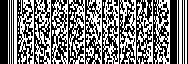 序号部门/单位负责人联系方式备注1人武部XXXXXXXXXXX2财政办XXXXXXXXXXX3文服中心XXXXXXXXXXX4…………XXXXXXXXXXX5XX社区XXXXXXXXXXX6XX村XXXXXXXXXXX7…………序号队伍名称人数灭火机具装备灭火机具装备灭火机具装备灭火机具装备灭火机具装备灭火机具装备灭火机具装备灭火机具装备防灭火车辆防灭火车辆防灭火车辆通信器材通信器材联系方式序号队伍名称人数水泵灭火系统（套）风力灭火机（台）高压细水雾灭火机（支）灭火水枪（支）油锯（台）砍刀（把）二号工具（把）其他动兵车（辆）消防水车（辆）摩托车（辆）对讲机（部）其他联系方式1镇专业（半专业）队XXXXXXXXXXXXXXXXXXXXXXX2林场专业扑火队XXXXXXXXXX3镇民兵应急队XXXXXXXXXXX4XX社区扑火队XXXXXXXXXX5XX村扑火队XXXXXXXXXX6救援消防站（队）XXXXXXXXXX7……